BUTCHER, BAKER, CANDLESTICK MAKERENTREPRENEURIAL PROJECTTABLE OF CONTENTSRead Me First – Information Concerning the FairTeacher Packet – Forms, Pre/Post Test, Judging FormLesson 1 – Am I An Entrepreneur?Lesson 2 – Business OrganizationsLesson 3 – What Shall I Produce?Lesson 4 – Productive ResourcesLesson 5 -  How Much Consumers Will BuyLesson 6 – Market and Sell the ProductLesson 7 -  Creating a Business PlanLesson 8 – Will I Make a Profit?Student Packet - All Forms and Rubric for JudgingImportant Dates:Supporting documents must be submitted (mail or electronic) by March 28, 2014Entrepreneurial Fair will be held on April 11, 2014 in Princeton, KYSpring 2014Entrepreneurial Fair
Grades 4-6Murray State University Center for Economic Education would like to provide your grade 4-6 students with the opportunity to gain a better understanding of economics and showcase their business ideas.  Participate in the annual Entrepreneurial Fair!  The Fair will be held in Princeton, KY on April 11, 2014.  All your students--social studies, consumer education, technology, business education, etc.--can participant.  All interested teachers will find complete teacher materials, including lesson plans, both teacher and student packets with all forms and applications below.Participating students will prepare for the Fair by studying economics, identifying a business opportunity, completing a basic business plan, estimating production costs, developing a marketing and advertising plan, displaying their product or service, and presenting their business idea to the judges.  These lessons and exercises should provide the students with a valuable learning experience in economics and business. (See Lessons and Resources below.)Interested teachers should send an email expressing their interest to msu.econed@murraystate.edu by February 28, 2014.If pictures are to be taken of your students, be sure you have parental permission. 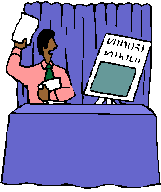 We feel this will be a rewarding experience for your students and should help improve state assessment scores. This real-life activity will make the students more knowledgeable citizens.Questions?  Just ask!Call 270-809-5193 or e-mail msu.econed@murraystate.edu